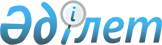 Об установлении публичного сервитута для проведения работ по разведке полезных ископаемых товариществу с ограниченной ответственностью "ERG Exploration"Постановление акимата Айтекебийского района Актюбинской области от 30 июня 2023 года № 118
      В соответствии с подпунктом 1-1) статьи 17, пунктом 4 статьи 69 и пунктом 2 статьи 71-1 Земельного кодекса Республики Казахстан от 20 июня 2003 года, статьей 31 Закона Республики Казахстан от 23 января 2001 года "О местном государственном управлении и самоуправлении в Республике Казахстан", на основании заявления директора товарищества с ограниченной ответственностью "ERG Exploration" А.Ж. Шалабаева ЗТ-2023-01079858 от 14 июня 2023 года акимат Айтекебийского района ПОСТАНОВЛЯЕТ:
      1. Товариществу с ограниченной ответственностью "ERG Exploration" установить публичный сервитут на земельный участок, расположенный в Айтекебийском районе общей площадью - 7743,6072 га для проведения работ по разведке полезных ископаемых, сроком до 18 мая 2029 года без изъятия у землепользователей.
      2. Государственному учреждению "Айтекебийский районный отдел сельского хозяйства и земельных отношений" в установленным законодательством порядке обеспечит:
      1) направление настоящего постановления на официальное опубликование в Эталонном контрольном банке нормативных правовых актов Республики Казахстан;
      2) размещение настоящего постановления на интернет-ресурсе акимата Айтекебийского района после его официального опубликования.
      3. Контроль за исполнением настоящего постановления возложить на курирующего заместителя акима Айтекебийского района.
      4. Настоящее постановление вводится в действие со дня подписания.
					© 2012. РГП на ПХВ «Институт законодательства и правовой информации Республики Казахстан» Министерства юстиции Республики Казахстан
				
      И.о. акима Айтекебийского района 

А. Алдабергенов
